ХМЕЛІВСЬКА ЗАГАЛЬНООСВІТНЯ ШКОЛА І-ІІ СТУПЕНІВБОГОРОДЧАНСЬКОЇ РАЙОННОЇ РАДИ ІВАНО-ФРАНКІВСЬКОЇ ОБЛАСТІ77721, с. Хмелівка, вул. Шевченка19,  тел. (03471) 39-6-98E-mail:  hmelivkaskul@gmail.com   Код ЄДРПОУ 23804913Управління освіти, молоді та спортуБогородчанської райдержадміністраціїІнформація про проведення щорічної Всеукраїнської акції «16 днів проти насильства»у Хмелівській гімназії У гімназії проведені наступні заходи:тренінгове заняття з учнями 7, 8, 9 класів «Закон і ми»;тренінгове заняття з учнями 5,6, 9 класів «Ми проти насильства»;виставка у шкільній бібліотеці на тему «16 днів проти насильства»;проведені бесіди на цю тематику на годинах класного керівника-	поради психолога «Як  допомогти дітям упоратися з булінгом;     -	години спілкування на теми «Кібербулінг» з учнями 3, 4, 5 класів;     -	корисні правила –поради  для профілактики і подолання кібербулінгу;     -	поради батькам щоби зменшити ризик булінгу та кібербулінгу для своєї дитини;     -	круглий стіл для педагогічного колективу «Безпечна школа. Маски булінгу»;     -	Консультативний пункт «Скринька довіри»                 Директор гімназії :                       Загірняк  Н.М.тренінгове заняття з учнями 7, 8, 9 класів «Закон і ми»;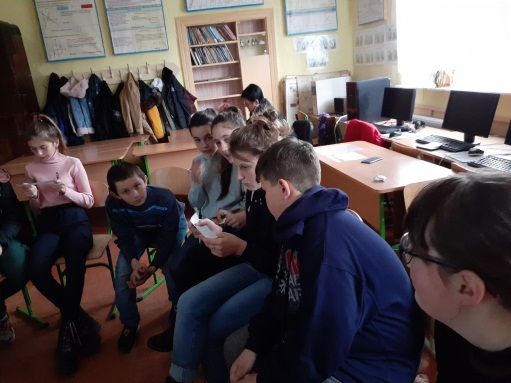 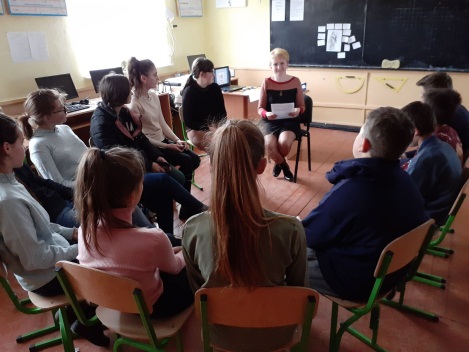 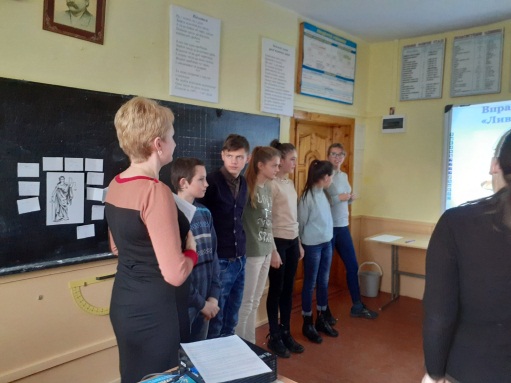 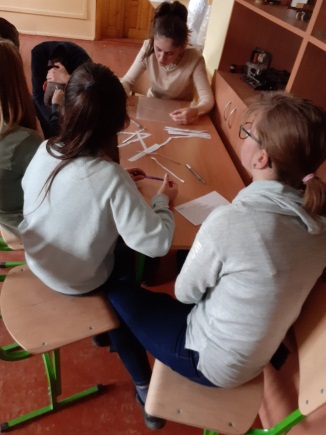 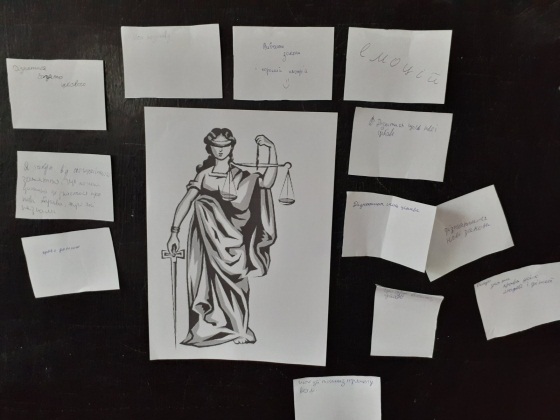 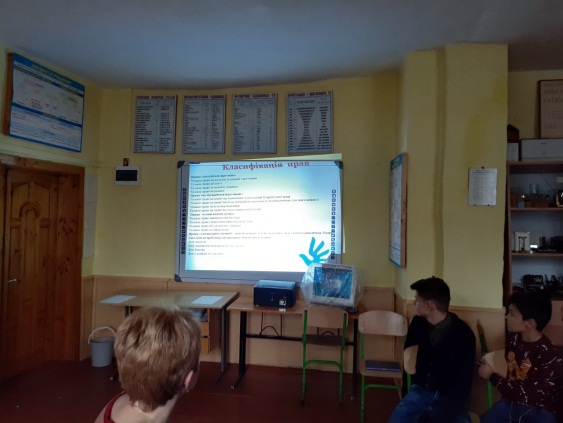 тренінгове заняття з учнями 5,6, 9 класів «Ми проти насильства»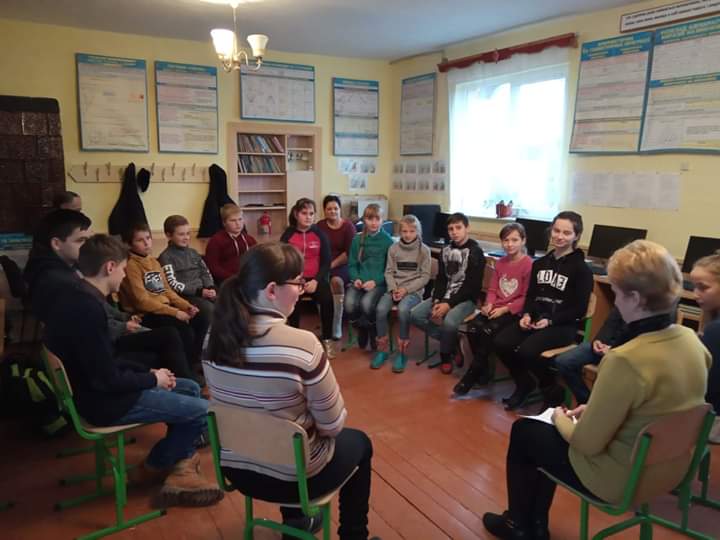 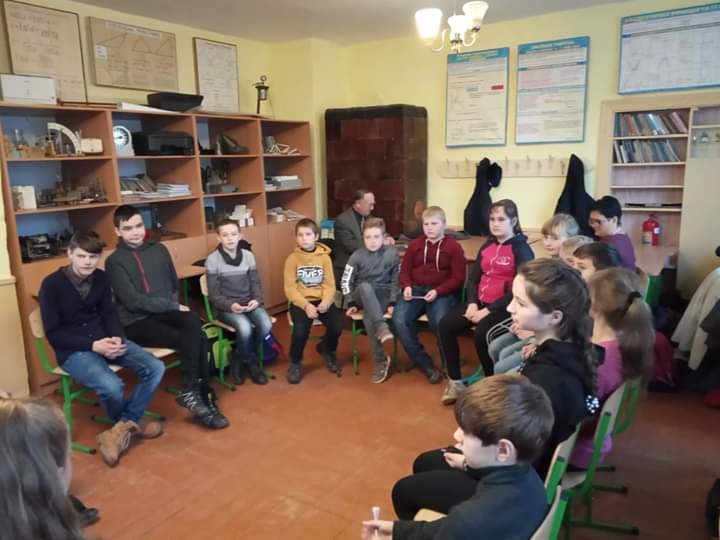 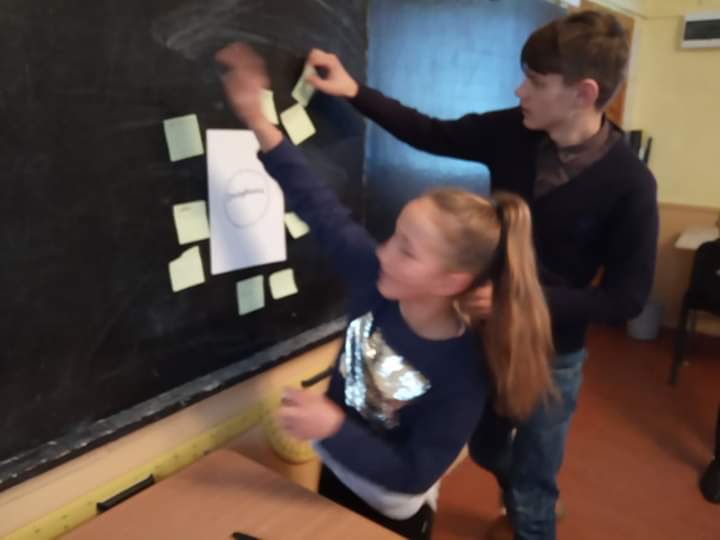 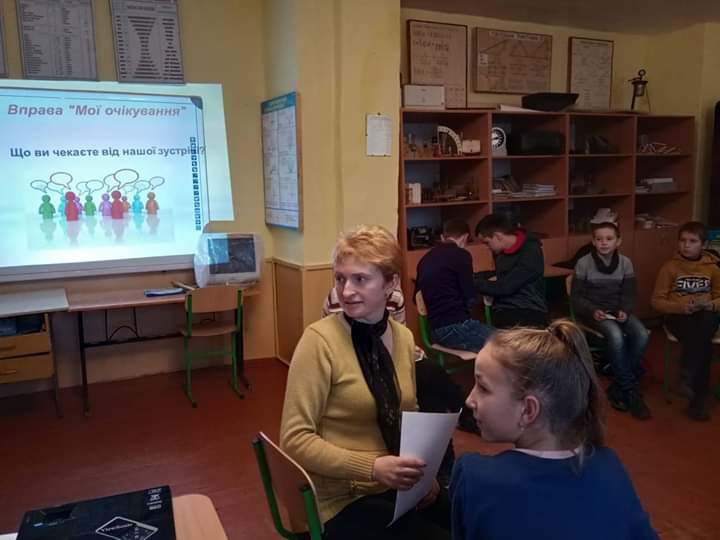 виставка у шкільній бібліотеці на тему «16 днів проти насильств»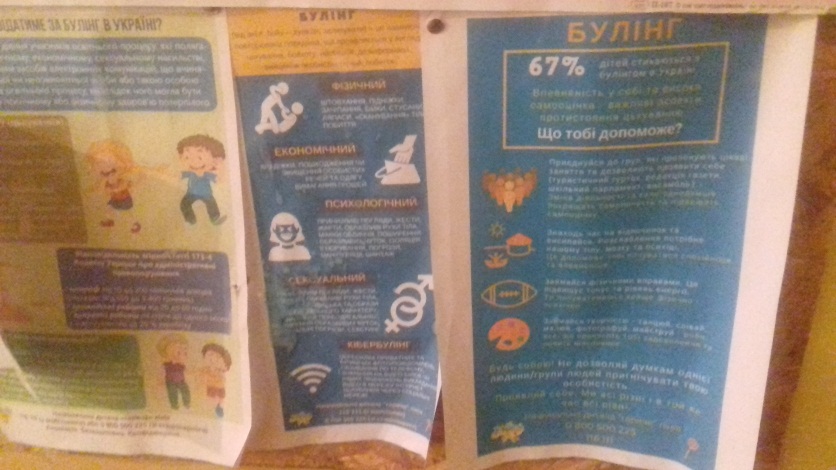 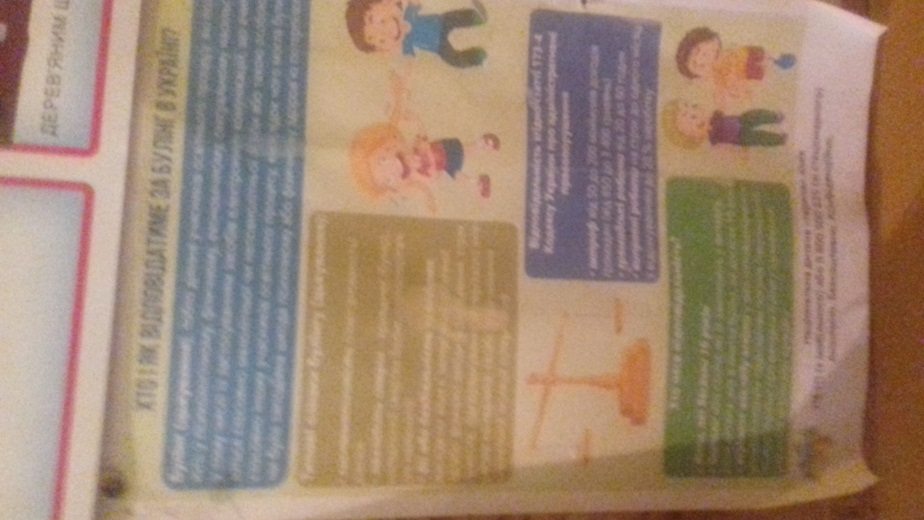 